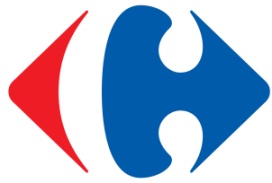 Warszawa, 26 października 2018 r.Carrefour rozwija ofertę sklepów franczyzowych i wprowadza kawomaty Costa Coffee Carrefour Polska nawiązał współpracę z brytyjską siecią kawiarni Costa Coffee. Profesjonalne kawomaty Costa Express zostały zainstalowane w wybranych sklepach franczyzowych Carrefour Express convenience. Sieć planuje dalszy rozwój współpracy z nowym partnerem oraz kolejne inwestycje w rozbudowę swojej oferty gastronomicznej. Wychodząc naprzeciw oczekiwaniom klientów, Carrefour wzbogacił ofertę gastronomiczną sklepów franczyzowych convenience o nowy koncept kawowy Costa Express, oferujący klientom najpopularniejsze rodzaje kawy najwyższej jakości. Kawomaty Costa Express zostały wprowadzone do wybranych sklepów Carrefour Express zlokalizowanych 
w Warszawie, Gdańsku, Krakowie i Zakopanem. Do końca bieżącego roku, nowy koncept pojawi się w kolejnych sklepach, w tym także w nowych koncepcie Carrefour dedykowanym właścicielom stacji paliw. Carrefour wdraża kolejne innowacje do swojej oferty franczyzowej, aby skuteczniej odpowiadać na potrzeby lokalnych klientów oraz zwiększać konkurencyjność sklepów franczyzowych - mówi Michał Florkiewicz, dyrektor sklepów convenience 
w Carrefour Polska.  Dzięki współpracy z Costa Coffee możemy wzbogacić naszą ofertę gastronomiczną o produkty znanej i rozpoznawalnej marki. Planujemy dalszy rozwój współpracy w tym roku i zainstalowanie kolejnych kawomatów w sklepach naszej sieci 
w całej Polsce - dodaje Florkiewicz.Costa Coffee dostrzega duży potencjał wśród klientów sklepów detalicznych, jak również rosnącą potrzebę konsumpcji kawy on-the-go. Wspólnie z Carrefour, który jest silnym brandem  na polskim rynku, jesteśmy w stanie odpowiedzieć na trendy konsumenckie w ofercie premium segmentu sklepów detalicznych – mówi Tomasz Gruszczyński, Dyrektor Rozwoju Costa Express. Wierzymy w sukces nawiązanej współpracy Costa Express z siecią Carrefour. Profesjonalnie podchodzimy do wspólnej oferty kawowej, która rozwija i wzmacnia asortyment w Carrefour Express Convenience – dodaje.Carrefour przykłada dużą wagę do dostosowania formatu sklepu i jego oferty do potrzeb klientów, inwestując od 2015 roku w rozwój konceptu sklepów osiedlowych. Sklepy samoobsługowe wzbogacane są o świeżo wypiekane pieczywo, żywność bio, produkty bezglutenowe oraz szeroki asortyment dań gotowych, w tym jedzenia na wynos. Zlokalizowane w miejscach o dużym natężeniu ruchu, sklepy Carrefour Express doskonale wpisują się w oczekiwania i szybkie tempo życia mieszkańców dużych miast. Więcej informacji o ofercie sklepów franczyzowych Carrefour Express oraz Globi na stronie: https://serwiskorporacyjny.carrefour.pl/franczyzaO Carrefour	Carrefour Polska to omnikanałowa sieć handlowa, pod szyldem której działa w Polsce prawie 900 sklepów w 5 formatach: hipermarketów, supermarketów, sklepów osiedlowych i specjalistycznych oraz sklepu internetowego. Carrefour jest w Polsce również właścicielem sieci 20 centrów handlowych o łącznej powierzchni ponad 230 000 GLA oraz sieci ponad 40 stacji paliw. Carrefour, jako jeden ze światowych liderów handlu spożywczego, jest silną multiformatową siecią, która posiada 12 300 sklepów w ponad 30 krajach. Carrefour obsługuje 105 milionów klientów na całym świecie i wygenerował w 2017 roku sprzedaż w wysokości 88,24 miliarda euro. Grupa liczy ponad 380 000 pracowników, którzy pracują wspólnie, aby Carrefour został światowym liderem transformacji żywieniowej, oferując wszystkim klientom produkty spożywcze wysokiej jakości, ogólnie dostępne i w atrakcyjnej cenie. Więcej informacji na www.carrefour.com, oraz na Twitterze (@GroupeCarrefour) i na LinkedInie (Carrefour).Polityka biznesu odpowiedzialnego społecznie Grupy Carrefour opiera się na trzech filarach: zwalczanie wszelkich form marnotrawstwa, ochrona bioróżnorodności oraz wsparcie dla partnerów firmy. Wszyscy pracownicy Carrefour Polska przyczyniają się do realizacji tej polityki poprzez programy: STOP Marnotrawstwu, Z miłości do Zdrowia oraz Różnorodność. 